Homework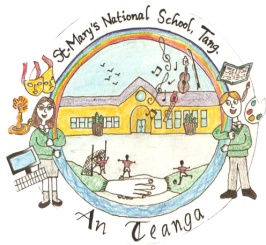 PolicyIntroductory StatementThe teaching staff of Tang National School formulated this Policy in September 2006.RationaleIt was necessary to devise a policy on homework at this time becauseExisting policy is due for review.Relationship to characteristic spirit of the school Tang National School seeks to enable each child to develop his/her potential.  Homework encourages pupils to work independently and take responsibility for their assignments.AimsBy introducing this Policy, Tang National School hopes:To benefit pupil learningTo enhance and reinforce the work of the school dayTo foster independent learning/disciplineTo develop a sense of responsibilityTo develop study skills (planning and organisational skills)To promote a similar approach to homework across all classesTo strengthen links between home and schoolTo encourage parents and guardians to take an interest and share responsibility for their child’s work and progressTo develop a child’s concentration skills and develop a work ethicGuidelinesWhy is homework given?Homework provides an opportunity to practice work already done.  It is normally prepared by the teacher in class.  However, sometimes with senior classes, some homework is designed to challenge children’s ability and provide opportunities for creativity.Children are expected to do their homework to the best of their individual ability – no more, no less.  Where problems occur, a note from parents would be of mutual benefit to child and teacher.How often is homework given?Homework is assigned from Junior Infants to Sixth classes.Homework is given every evening.Weekend homework:At the discretion of the class teacherIf homework has been neglected during the weekIf a child has been ill/absent (to catch up on work)In Senior classes some project work is undertaken at weekends, also essays, research etc.Reading and tables are expected to be revisedSometimes, at the discretion of the class teacher or the Principal, children are given “homework off” as a treat or as acknowledgement of some special occasion.If a child presents homework which is perceived to be will below the standard they are capable of, s/he may be asked to re-do it.What is the content of homework?Ideally, homework will contain a balance between reading tasks, learning tasks and written tasks.This balance is not always possible and can vary considerably from day to day.  However, it should be noted that homework time devoted to reading and learning is as important as written work.Homework will readily contain reading, spellings, tables, written work, pieces to be “learned by heart”, drawing/colouring, collecting information/items and finishing work started in class.Children often feel that reading and “learning by heart” is not real homework.  Parents can play an important role in listening to reading and items to be learned ensuring this homework is done well.Children with Special Needs:Children who may be experiencing difficulties in any curriculum area will be given homework to suit their needs eg. short, specific tasks, shorter written assignments, exercises on a particular area of difficulty to reinforce concept etc.If a child is attending Learning Support or Resource, the class teacher in consultation with the Learning Support/Resource teacher, will decide on the child’s homework content and who administers it.Homework Guidelines:The following are guidelines for time spent at homework.  Different children will complete the same homework in different lengths of time.  Time spent will vary from day to day and also from the beginning to the end of the school year.  It is important to remember that it is the quality and not the quantity of homework that matters.  The following are general guidelines only:Parental InvolvementHow much help should parents give?Parents should try and help their children with homework, by:Providing them with a suitable place and time to do their homeworkTo prevent interruptions or distractions, like T.V. or other childrenChildren should do written homework themselves and parents should only help when the child is having difficulty.If a child has difficulty with homework, the parents should help the child to overcome the difficulty with further explanation or examples, but not actually doing the homework for the child.  In this case, the parent should write a note to the teacher explaining the problem.Shared reading is not the homework in the regular sense and it is simply meant to be an enjoyable exercise between parent and child.  If it’s not enjoyable, share reading should not be done.Monitoring of homeworkHow often should parents monitor homework?Each child will have a homework journal where nightly homework will be recorded.  Parents should check and sign a child’s homework journal every evening.The pupil’s journal is an important record of the child’s homework.  It is also a valuable means of communication between parents and teachers.Please check that your child records his/her homework neatly in the correct page and ticks each item of homework when completed.How often do teachers monitor homework?Teachers check homework on a daily basis, however with large class numbers, it is not always possible to check homework every day.  All prescribed homework will be marked by the teacher.Some items of homework (and class work) may be checked by children themselves (under the direction of the teacher).  This can be a useful part of the learning process of children.Communication between parents and teachers:When should parents communicate to teachers about homework?When your child cannot do homework due to family circumstances.When your child cannot do homework because s/he cannot understand some aspect.If the time being spent at homework is often longer that the recommended amount of time.If, for any reason, homework is causing stress to the child.Please note, for long absences (ie. holidays) it is the responsibility of the parents to cover work missed.  In these cases, school journals could be sent to the appropriate teacher where an outline of proposed homework will be supplied.When should homework be done?Each family situation is different – both parents working, child minders, etc.  Ideally, homework should be done before any television is watched soon after school while your child is still fresh.  However, some children need a break before starting homework.  Homework should never be left until morning time before school.REMEMBER:If homework is a stressful experience between parent and child, something is wrong!  This leads to poor learning and defeats the whole purpose.  Should this happen on a regular basis, please do not hesitate to contact the class teacher.Success CriteriaThe success of this Policy will be based on:Feedback from teachers, pupils, parentsSatisfactory homework exercises and assignments submitted by pupilsRoles and ResponsibilitiesPrincipal, teachers, parents, pupils	Implementation of PolicyPrincipal, teachers				Review/amendImplementation DateThis Policy will be implemented from October 2006.Timetable for ReviewAs necessaryRatification and CommunicationThis Policy was communicated to and ratified by the Board of Management of Tang National School at its meeting held on ______________________.Signed: _____________________________			Date: ________________ 	 PrincipalSigned: _______________________________		Date: ________________	 On behalf of the Board of ManagementClass:Time Guidelines:Junior Infants0 – 10 minutesSenior InfantsUp to 20 minutesFirst ClassUp to 30 minutesSecond ClassUp to 40 minutesThird ClassUp to 50 minutesFourth ClassUp to 1 hourFifth ClassUp to 1 hour 15 minutesSixth ClassUp to 1 hour 30 minutes